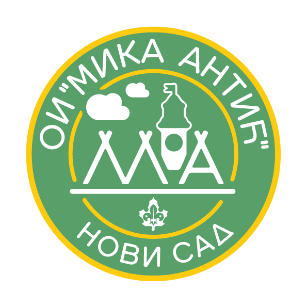 ПРИЈАВА ЗА УЧЕШЋЕ НА АКЦИЈИПопуњену, потписану од стране старешине , скенирану послати на мејл oimikaantic@gmail.com , а оригинал понети са собом.У_______________,датум___________                  мп                                         Старешина одредаНазив одреда и местоИме и презиме старешине одредаБрој телефона и мејл старешине одредаИме и презиме одраслог вође путаБрој телефона и мејл вође путаВреме доласка и начин превозаВреме повратка и начин превозаПодаци о учесницима акцијеПодаци о учесницима акцијеПодаци о учесницима акцијеНапомена: У случају већег броја екипа од предвиђеног овим обрасцем, додати рубрике.Напомена: У случају већег броја екипа од предвиђеног овим обрасцем, додати рубрике.Напомена: У случају већег броја екипа од предвиђеног овим обрасцем, додати рубрике.Име екипе:Име екипе:Такмичарска категорија:Ред.бр.Име и презимеДатум и год. рођења1.2.3.4.5.Име екипе:Име екипе:Такмичарска категорија:1.2.3.4.5.Одрасли учесници:Одрасли учесници:Одрасли учесници:Напомена: уколико имате посебне напомене да се обрати пажња , дете са посебним потребама или хроничним здравственим проблемом под терапијом, молимо наведите долеНапомена: уколико имате посебне напомене да се обрати пажња , дете са посебним потребама или хроничним здравственим проблемом под терапијом, молимо наведите долеНапомена: уколико имате посебне напомене да се обрати пажња , дете са посебним потребама или хроничним здравственим проблемом под терапијом, молимо наведите доле